Experiment 5: Reading an SPDT SwitchIntroductionIn this experiment you will use your first digital input: a switch. The SPDT (Single-Pole, Double-Throw) switch is a simple way to select between two options, especially when paired with an if state. You will use that switch to select which of the two LEDs will blink.Parts NeededYou will need the following parts:1x micro:bit1x Micro B USB Cable1x micro:bit Breakout (with Headers)1x Breadboard8x Jumper Wires1x SPDT Switch2x LED (1 Red, 1 Yellow) 2x 100Ω ResistorsSuggested ReadingBefore continuing with this tutorial, we recommend you be somewhat familiar with the concepts in these tutorials:Switch BasicsAnalog vs. DigitalDigital LogicIntroducing the Single-Pole, Double-Throw (SPDT) SwitchThe Single-Pole, Double-Throw (SPDT) switch has a common pin in the middle and then two other pins. A connection will be made between the middle pin and one of the other pins depending on the position of the switch.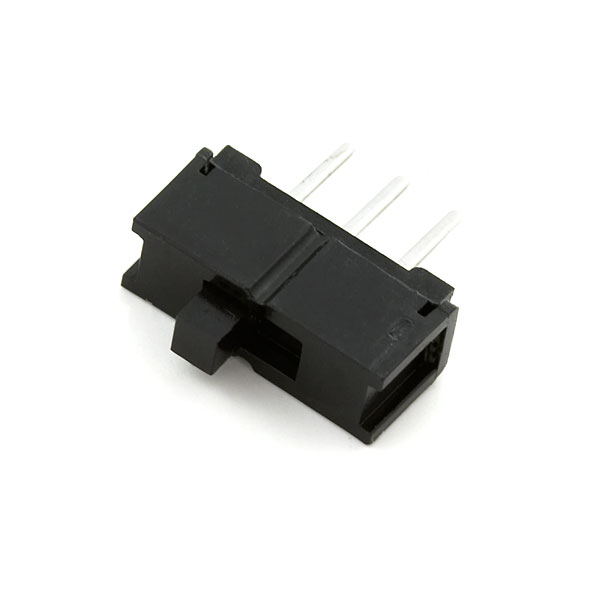 Reading a switch is similar to a button. You need to connect the common pin to a digital General Purpose Input/Output (GPIO) pin to the micro:bit board from a breadboard. The other pins can be connected to 3.3V and ground. It doesn’t matter which pin is which. When you move the switch, the common pin will either be HIGH (connected to 3.3V) or LOW (connected to ground).Hardware HookupReady to start hooking everything up? Check out the wiring diagram and hookup table below to see how everything is connected.Wiring Diagram for the Experiment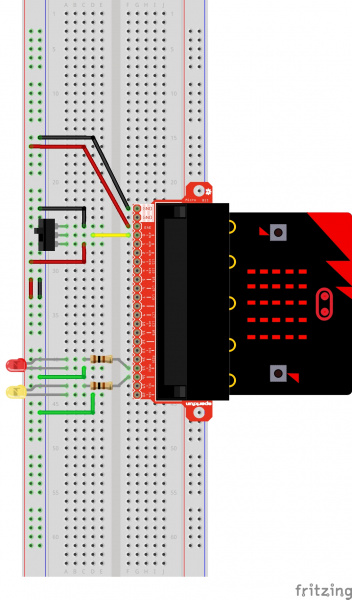 Having a hard time seeing the circuit? Click on the wiring diagram for a closer look.Note: The full sized breadboard power rails have a break down the middle. If you end up using the lower half of the power rail you will need to jump between the upper end and lower end.Run Your ScriptEither copy and paste, or re-create the following code into your own MakeCode editor by clicking the open icon in the upper right-hand corner of the editor window. You can also just download this example by clicking the download button in the lower right-hand corner of the code window.Note: You may need to disable your ad/pop-up blocker to interact with the MakeCode programming environment and simulated circuit!Code to NoteLet's take a look at the code blocks in this experiment.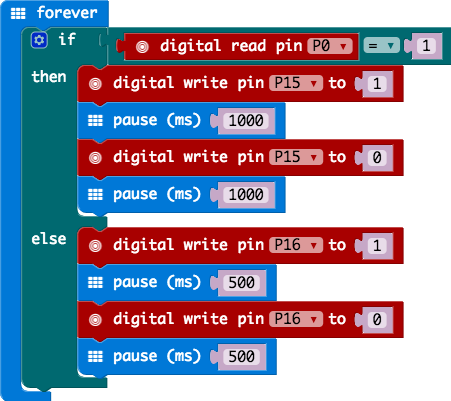 If you are having a hard time viewing this code, click on the image above to get a better look!Digital ReadJust as the digital write block turns a pin on (1) or off (0) the digital read block looks at the state of a pin, which is either HIGH (1) or LOW (0). By building a circuit that connects 3.3V or ground to a pin, we can detect if a switch is thrown or a button pressed.The digital read block returns a value so it is shaped to be inserted into a value slot and not a command. We use an equivalency block from the logic blocks to check if the pin is equal to 1 or 0 and then make a decision from there.What You Should SeeDepending on the state of the switch, a different LED will blink. If you move the switch to connect the signal pin to 3.3V (HIGH), then the LED connected to pin P15 will blink. If you flip the switch and ground the signal pin, then the LED on pin P16 will start blinking and LED 1 will turn off.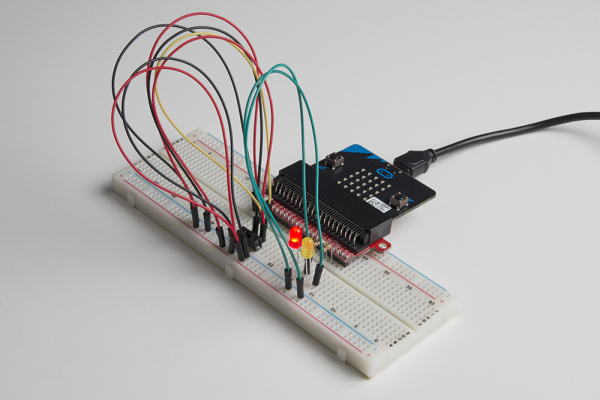 TroubleshootingLight Not Turning OnThe wires for the switch are right next to each other. Make sure that signal is in the center with voltage and ground on the outside pins. If you connect ground and voltage, your board will short out and shut down.Make sure your power LED is on. If it is off, pull the signal wire and see if that changes anything. If you short circuit your micro:bit board, it will turn itself off to protect the circuitry.Polarized Components Pay special attention to the component’s markings indicating how to place it on the breadboard. Polarized components can only be connected to a circuit in one direction.